    CONSELHO REGIONAL DE MEDICINA DO ESTADO DO TOCANTINS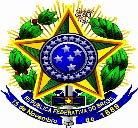 TERMO DE DIREÇÃO TÉCNICA	Declaro sob as penas da lei, estar assumindo a diretoria técnica perante a  empresa _____________________________________________________________________________. 	 Minha responsabilidade cessará, por vontade própria ou do  estabelecimento, quando for devidamente formalizado e comunicado  por escrito ao  Conselho Regional de Medicina do Estado do Tocantins.   	A empresa deverá promover a substituição deste diretor técnico,  oficializando o CRM-TO no prazo máximo de 24 (vinte e quatro) horas. ____________________, ______ de _________________ de 20_____. ___________________________________________Assinatura do sócio majoritário___________________________________________Assinatura do diretor técnicoReconhecer assinaturas em Cartório.